Church calendars for July/August* Every Wednesday at 10.30am, Holy    Communion in St Michael's ChurchEvents in the Diocese:Try something new! A Five day Icon Painting Course for Beginners is being held at Nedging (near Hadleigh), starting on Monday 8 July 2019 This is a rare opportunity to make your own beautiful Byzantine style icon on wood with traditional materials, under the tuition of a professional icon painter, Peter Murphy. A five- day course in quiet and beautiful surroundings here in Suffolk.  Step by step help with no need to have painted like this before. 
If you are interested you can get more information from the contacts below:Tel: 01449 740085Email: lizz.a.law@gmail.com75th D-Day Anniversary Afternoon 
Concert on the LawnDate: Sunday 21 July 2019 at 2:30pm Location: The Chapel Lawn, Woodbridge School, Woodbridge IP12 4JHABF, The Soldiers' Charity are holding a Concert on the Lawn with music from The Band of the Welsh Guards and The Swing Machine Band and featuring a Traditional English Tea on the Lawns of Woodbridge School.  Included in the admission price is Parking, Welcome Drink, Fantastic Music on the Lawn, Traditional English Tea, and much more. For more information contact:Tel: 01206 330180Email: charts@btinternet.comOtley Hall Retreat DayTuesday 16 July 2019 (all day) Location: Otley HallSue Monckton -Rickett will lead the day entitled, 'A Dynamic Lifecycle'.The day is about accepting and loving ourselves for who we are, not what we achieve, using the butterfly's lifecycle to reflect on our own life journey.
Time: 9.45am - 4pm:
Cost: £25.00 to include refreshments throughout the day, and a two course buffet lunch.Tel: 01473 890264 or 
Email: events@otleyhall.co.ukWebsite: www.otleyhall.co.ukPrayer CornerThe Father on us his blessing bestow,
the Spirit’s presence to us show,The Son his Love towards us flow.On us, and all the folk we know,
on us, and all who around us go,
His blessing may we know.  Amen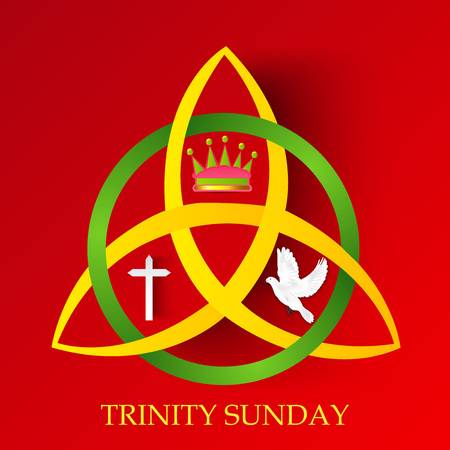 St Michael’s Church Framlingham with
All Saints SaxteadParish Newsletter: July 2019
Please take this home with you.
Everyone is welcome to join us at all our Services, see inside for all the details.Rector: The Rev Canon Mark Sanders
Tel: 01728 768875
Email: revmarksanders@tiscali.co.uk 
Parish Office: Telephone 01728 621255
Email framparish@gmail.com Visit our website for lots more information:http://www.stmichaelsframlingham.org.uk/A Letter from our Rector, Mark:St Michael’s Rooms The Rooms have served the community of Framlingham amazingly well for about 130 years. We now have choices to make about them. If they continue we will have to patch them up and over a number of years this could become very expensive – but it remains a possibility. As many of you know we have been exploring the possibility of redeveloping The Rooms using a Community Infrastructure Levy grant. This is money from the developers of the new houses given to benefit new (and old) residents of the town.  Originally the Town Council was going to lead the project which would have involved the PCC leasing the land to the Town Council, but their legalities and ours meant that this became very difficult to resolve.  Instead it is suggested that the money goes to the PCC but we would need to find some money as well. £700,000 from East Suffolk Council (as it now is): £70,000 from the PCC: £70,000 maximum match funding from the Town Council.The architect reassures us that £840,000 will produce a very nice building with a hall of about the same size, a smaller meeting room for about 20 people, kitchen, storage, toilets, disability accessibility, eco-friendly, and an administrative office.  This would actually provide more resources for the town.  We would also need to look at car parking issues which might cost some money. The Town Council and the PCC would like to invite you to come to the Town Council meeting on 4th July to hear the presentation the PCC reps will be giving.  Why do it all? Because we have a lovely resource in land in the centre of town which we want to offer for the use of the town. Part of the challenge has been to meet the charitable purposes of the original gift of the land in a way which meets the charitable expectations. We hope this might prove to be a way. The PCC will need help and will have to make an appeal if both the Town and District Councils give us their agreement. But what an opportunity! Please pray for the project, for July 4th, and support on the day and in the future. More information will follow if all goes well. Mark.St Michael’s Church News:Let there be new lights!The high level lights in the chancel were recently replaced with new LED lights. 
A number of the old light bulbs had failed and it is very expensive to replace them as scaffolding is needed to get up to them, so whilst the scaffolding tower was in place the opportunity was taken to move to LED lights that are much cheaper to run, last a lot longer and give a much more even spread of light. 
The cost was met from funds raised by FOSM. All Saints’ Church News:Dear fellow parishioners,It is only just over a year ago that you were asked via the December magazine whether you would be happy to support a general move to, if not a paper-free parish, a reduced paper one. The Parish Magazine can now be received by email as can the Monthly Newsletter; just contact the Parish Office at framparish@gmail.com Of course, the church will still cater for people who prefer paper copies, or who cannot access the internet, but increasing amounts of information are now becoming available online for those who would like to access it.If you are looking for practical information about living in Saxtead: planning, conservation, highways, etc, then look no further than the recently re launched Paris Council website https://saxtead.suffolk.cloud. Do not hesitate to contact the Parish Clerk, Lydia Kirk about issues of interest to you.This year has also seen the creation by Gemma Christie of our new, exciting Saxtead website Celebrating Saxtead: https://www.celebratingsaxtead.co.uk which aims initially to bring together the different parts of Saxtead, and showcase its many talents. It will make people aware of what is going on in the village and help them to participate themselves.The next stage in the creation of an up-to-date, cohesive village where we can work, play and pray together is the bringing of water and sanitation to the church. This will require considerable funds, to be generated in no small part by our festival, ‘Celebrating Saxtead’, which, by raising money towards the preservation and development of All Saints Church, will help it become a multi-functional community building to be used by all.  We hope we have your support.Please let us know your views in person, by phone or email: saxtead_sue@hotmail.com Diary for JulyLadies Coffee Morning at Old Mill House on July 10th. All welcomePET and TEDDY Service 
Todds Farm Sunday 21st July, 3.30, One of the highlights of the year.Important:Celebrating Saxtead Festival meeting:
Old Mill House 7 pm  Sue Ward.July Services at St Michael’s7th   9.30am Family Communion14th 9.30am Parish Communion21st 9.30am Parish Communion28th 9.30am Parish CommunionAugust Services at St Michael’s4th   9.30am Family Communion11th 9.30am Parish Communion18th 9.30am Parish Communion25th 9.30am Parish CommunionJuly Services at All Saints Saxtead7th   11.15am  Holy Communion (CW)14th 11.15am  Holy Communion (BCP)21st  3.30pm  Pet Service at Cullingford’s 28th  6.30pm   Evening Prayer (BCP)August Services at All Saints Saxtead4th   11.15am  Holy Communion (CW)11th 11.15am Holy Communion (BCP)18th 11.15am Holy Communion (CW)25th  6.30pm  Evening Prayer (BCP)